Информационный бюллетень № 1об открытом Кубке Петроградского района Санкт-Петербурга по спортивному туризму (дистанция горная)Общие положенияСоревнования проводятся в соответствии с календарным планом официальных спортивных и физкультурно-спортивных мероприятий Петроградского района Санкт-Петербурга на 2017 год, Правилами вида спорта «спортивный туризм», утверждёнными Приказом № 571 от 22 июля 2013 года Министерством спорта, туризма и молодёжной политики РФ (далее – Правила), Регламентом проведения спортивных соревнований по спортивному туризму (Москва, 2014г., далее – Регламент) и Условиями проведения соревнований (далее – Условия).Цель: Популяризация и развитие горного туризма, выявление сильнейших участников с целью совершенствования технического и тактического мастерства горных туристов как средства подготовки к походам и повышения их безопасности.МЕСТО И СРОКИ ПРОВЕДЕНИЯСоревнования проводятся 18 февраля 2017 года.Место проведения: Ленинградская область, Тосненский район, правый берег р. Тосна в районе п. Ульяновка. Место проведения может быть изменено.ОРГАНИЗАТОРЫ МЕРОПРИЯТИЯММСОО «Петроградский клуб туристов» осуществляет общее руководство подготовкой и проведением соревнования совместно с сектором физической культуры и спорта администрации Петроградского района Санкт-Петербурга. Непосредственное проведение соревнований возлагается на главную судейскую коллегию. Главный судья соревнований – Захаренков Николай Витальевич, СС1КТРЕБОВАНИЯ К УЧАСТНИКАМ И УСЛОВИЯ ИХ ДОПУСКАК соревнованиям допускаются сборные команды территориальных (в т. ч. муниципальных) образований (далее – ТО), туристских клубов, образовательных учреждений и организаций всех форм собственности Санкт-Петербурга и других субъектов РФ.Участники соревнований должны иметь необходимое снаряжение для участия в соревнованиях.ПРОГРАММА СОРЕВНОВАНИЙСоревнования проводятся на дистанции – горная (связки), номер-код ВРВС 0840101811Я.18 февраля 2017г. (11.00-17.00) – открытие соревнований, дистанция горная 2 класса.Квалификационные требования к участникам:Порядок старта по факту прибытия участников.УСЛОВИЯ ПОДВЕДЕНИЯ ИТОГОВРезультаты определяются Условиями проведения соревнований в соответствии с Правилами вида спорта «Спортивный туризм». Результат участника определяется по наименьшей сумме баллов за время прохождения и технику. Оценка нарушений производится по штрафной системе (Раздел 6.1 Регламента).Результаты подводятся только в зачете среди смешанных связок. Возможно объединение в связки индивидуальных участников непосредственно на соревнованиях.Протесты подаются представителями делегации согласно п.п. 46 – 58 Правил вида спорта “спортивный туризм”.НАГРАЖДЕНИЕМедалями, кубками и дипломами награждаются участники занявшие 1-ое место, медалями и дипломами  – занявшие 2-ое и 3-е местаУСЛОВИЯ ФИНАНСИРОВАНИЯАдминистрация Петроградского района  Санкт – Петербурга оказывает содействие в организации спортивного мероприятия, том числе в предоставлении наградной атрибутики.Расходы, связанные с проездом команды до места соревнований, питанием, прокатом снаряжения, несут направляющие организации или сами участники.На соревнованиях вводится организационный взнос для участников 300 рублей.ОБЕСПЕЧЕНИЕ БЕЗОПАСНОСТИУЧАСТНИКОВ И ЗРИТЕЛЕЙСоревнования проводятся на спортивных сооружениях, отвечающих требованиям соответствующих нормативных правовых актов, действующих на территории Российской Федерации и направленных на обеспечение общественного порядка и безопасности участников и зрителей.Участники должны иметь снаряжение для прохождения дистанций, соответствующее требованиям безопасности и удовлетворяющее условиям соревнований.Представители направляющих организаций и участники соревнований несут персональную ответственность за выполнение правил техники безопасности и соблюдение дисциплины на месте проведения соревнований. СТРАХОВАНИЕ УЧАСТНИКОВУчастие в соревнованиях осуществляется только при наличии договора страхования жизни и здоровья от несчастных случаев, который предоставляется в комиссию по допуску участников на каждого участника спортивных соревнований.ПОДАЧА ЗАЯВОК НА УЧАСТИЕПрием заявок на участие в соревнованиях – на месте проведения соревнований 18 февраля 2017 года с 09.00 до 10.30. Проезд к месту проведения соревнований электропоездом с Московского вокзала до ст. Саблино, далее автобусом либо пешком, либо на личном автотранспорте до места старта.Прохождение комиссии по допуску.Комиссия по допуску участников будет работать на месте соревнований 18 февраля 2017г. с 10.00 до 12.00.Участники соревнований представляют следующие документы:- заявки для команд (Приложение 1) и выступающих лично (Приложение 2);- документы, подтверждающие наличие спортивного разряда (при наличии);- медицинские допуски участников;- страховые полисы на период проведения мероприятия (рекомендуемая сумма страховки – не менее 100 000 рублей);- оригиналы документов, подтверждающих возраст участников.Приложение 1ЗАЯВКАНА  УЧАСТИЕ  В  СОРЕВНОВАНИЯХПросим допустить к участию в соревнованиях команду 		(название команды)	в следующем составе:Всего допущено к соревнованиям _________ человек. Не допущено к соревнованиям ____человек, в том числе 	М.П.	Врач _________________ /	/Печать медицинского учреждения	подпись врача	расшифровка подписи врачаПредставитель команды 	ФИО полностью, телефон, e-mailРуководитель 	 	/	/М.П.	название  командирующей организации	подпись руководителя	расшифровка подписиПриложения к Заявке: (на каждого) документы о возрасте, подтверждение квалификации, медицинский допуск, страховой полис.Приложение 2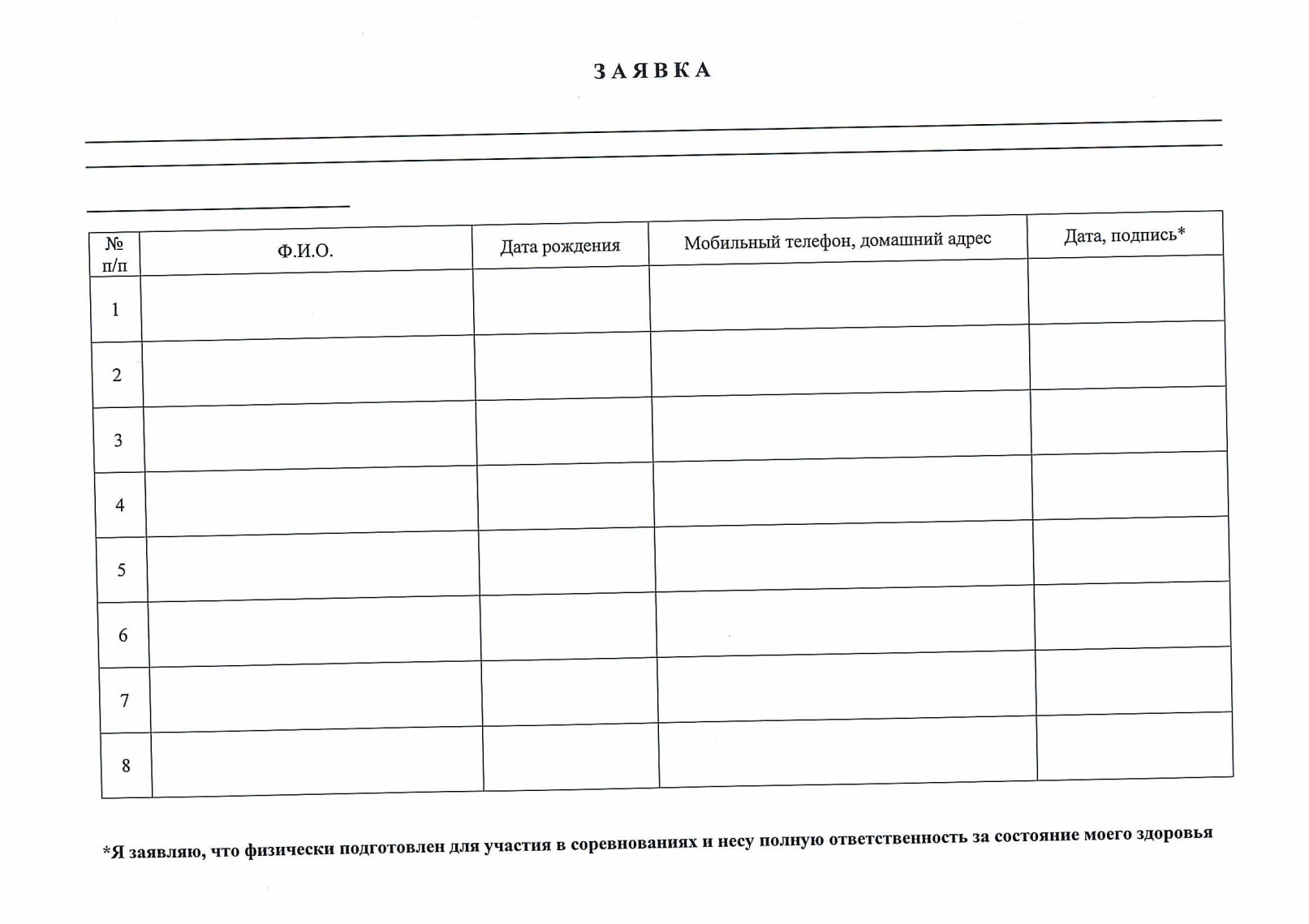 Схема подъезда к месту соревнований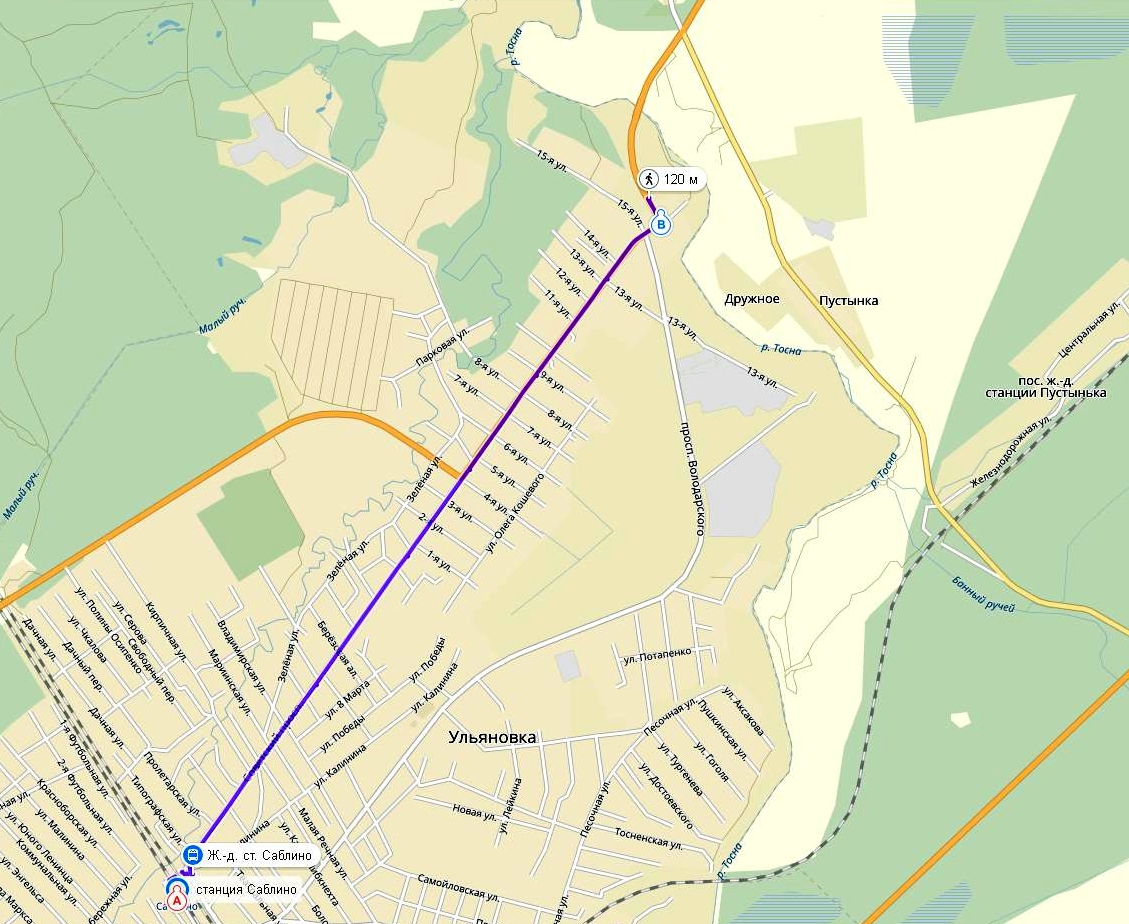 Класс дистанцииВозраст участников (лет)Спортивная
квалификация (не ниже)216 и старше-В главную судейскую коллегиюоткрытых соревнованиях Петроградского района Санкт-Петербурга по спортивному туризму (дистанция горная)18 февраля 2017 годаот __________________________________________________________название командирующей организации,____________________________________________________________адрес, телефон, e-mail№ п/пФамилия, Имя, отчество
участникаГод
рожденияСпортив-ный
разрядМедицинский
допускслово “допущен”
подпись и печать врачанапротив каждого участникаПОДПИСЬ УЧАСТНИКАдаю свое согласие на обработку персональных данных (сбор, систематизацию, накопление, хранение, уточнение, использование, распространение, обезличивание), а так же иных действий, необходимых для обработки персональных данных в рамках проведения соревнований в соответствии с ФЗ № 152-ФЗ  от 27.06.2014 г.1.2.3.4.5.6.Запасные участникиЗапасные участникиЗапасные участникиЗапасные участникиЗапасные участникиЗапасные участники7.8.